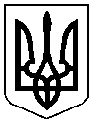 МІНІСТЕРСТВО  ОСВІТИ  І  НАУКИ  УКРАЇНИДЕПАРТАМЕНТ ОСВІТИ І НАУКИЛЬВІВСЬКОЇ ОБЛАСНОЇ ДЕРЖАВНОЇ АДМІНІСТРАЦІЇ79008‚ м. Львів‚ вул. Просвіти, 4а; тел. 295-69-84, факс 261-63-54, E-mail donloda@ukr.netЩодо впровадження єдиних основних вимогрозповсюдження освітнього інформування на сайтах ОТГВідповідно до вимог Закону України «Про доступ до публічної інформації» від 13.01.2011 №2939-VI (із змінами і доповненнями) п. 1 ч. 1 ст. 15 та п. 5 ч. 2 ст. 6, відповідно до Програми розвитку освіти Львівщини на 2013-2016 роки, вдосконаленої відповідно до листа ДОН ЛОДА від 15.12.2014 №01-08/3392 «Щодо впровадження єдиних основних вимог розповсюдження освітнього інформування», з метою створення ефективної системи упровадження ВЕБ-САЙТів об’єднаних територіальних громад Львівської області (список у Додатку 1), розповсюдження інформації освіти для забезпечення функціонування, розмежування чіткого доступу до матеріалів, полегшення управління контентом, департамент освіти і науки Львівської облдержадміністрації зобов’язує керівників ОТГ провести наступну роботу:До 30 листопада 2016 року створити ВЕБ-САЙТи об’єднаних територіальних громад області та сторінки у соціальних мережах (FACEBOOK, TWITTER та ін. по прикладу ЛОДА) зі звітом щодо їх функціонування на адресу osvitportalloda@gmail.com.Рекомендоване дотримання єдиних основних вимог до ВЕБ-САЙТів, згідно листа ДОН ЛОДА від 15.12.14 №01-08/3392, з навігацією, яка становить такі основні пункти та підпункти меню:Новини, Анонси (з датою створення);Об’єднана територіальна громада: Контакти, Структура, Підрозділи, Керівництво, Штатний розпис, Графік прийому, Положення, Надання адміністративних послуг, Програми, Проекти, Акції;Бюджет;Державні закупівлі, куди входить:Річний план закупівель,Оголошення з проведення та результати державних закупівель;Фінансова звітність, згідно листа ДОН ЛОДА від 03.10.16 № 04-01/450, для висвітлення інформації про отримання і використання бюджетних коштів, з 3 підпунктів:Кошторис установи,Штатний розпис,Фінансова звітність;Плани роботи ОТГ, Програми розвитку та звіти про їх виконання;Нормативна та правова база: організаційні документи, розпорядчі документи з оприлюдненням усіх чинних актів, Вакансії, Доступ до публічної інформації;Повна мережа закладів освіти (Середня, дошкільна та позашкільна освіта, Профтехосвіта, Вища освіта) контакти з посиланнями на ВЕБ-сторінки (при наявності – сторінки у соціальних мережах) (див. Додаток 2);Соціальний захист дітей: (контакти, адміністрація, структура, програми, діючий календар подій – навчальні плани, графіки), Освіта дітей з особливими потребами, Методичні рекомендації, Логопедична служба, Психологічна служба (порадник, проекти, акції) – ВЕБ-сторінка, сторінки у соцмережах (при наявності) згідно листа ДОН ЛОДА від 05.11.2014 №01-09/2998;Методичного кабінету: НП база, Підвищення кваліфікації, Планування роботи, Конкурси, Семінари, тренінги, ВЕБ-сторінка, сторінки у соцмережах (при наявності);Програми, проекти, акції (опис та виконання);Діюче посилання «Електронна реєстрація дітей у ДНЗ» (активний банер) згідно з наказом 12.10.16 №08-01/468, sadok.loda.gov.uaДіючі посилання (усі активні банери): на «Освітній портал Львівщини», згідно листа ДОН ЛОДА від 27.06.2014 №01-08/1744, сайт ЛОДА та на сайт освіти району, міста.Директор						Л.С. МандзійПарчевська, 067 907 3538osvitportalloda@gmail.comДодаток 1Об’єднані територіальні громади Львівської областіДодаток 2Від 02.11.2016 № 01-10/3499Керівникам об′єднаних громад№з/пРайонНазва органуКерівник.1.Бродівський районЗаболотцівська сільська об’єднана територіальна громадаХрипливийВолодимир Юрійович2.Жидачівський районНовострілищанська селищна об’єднана територіальна громадаЛипаОксана Іванівна3.Жидачівський районГніздичівська селищна об’єднана територіальна громадаБаранОльга Романівна4.Миколаївський районТростянецька сільська об’єднана територіальна громадаЛеховичВіктор Іванович5.Самбірський районБабинська сільська об’єднана територіальна громадаДиликВасиль Іванович6.Самбірський районЧукв’янська сільська об’єднана територіальна громадаБойкоРоман Васильович7.Самбірський районБісковицька сільська об’єднана територіальна громадаВаськівМарія Михайлівна8.Самбірський районВільшанецька сільська об’єднана територіальна громадаОхріменкоЛеонід Володимирович9.Самбірський районВоле-Баранецька сільська об’єднана територіальна громадаКінашМикола Дмитрович10.Самбірський районДублянська селищна об’єднана територіальна громадаДомшійОксана Василівна11.Самбірський районЛуківська сільська об’єднана територіальна громадаШманькоАндрій Петрович12.Самбірський районНовокалинівська міська об’єднана територіальна громадаКовталюкАлла Василівна13.Старосамбірський районНовоміська сільська об’єднана територіальна громадаСаврейГалина Богданівна14.Старосамбірський районМіженецька сільська об’єднана територіальна громадаБатючокРоман Михайлович15.Стрийський районГрабовецька сільська об’єднана територіальна громадаБарабашБогдан ВолодимировичНазва закладу,ступіньКерівникКонтакти(Адреса, Телефон/факс, E-mail, Веб-сайт, сторінки соцмереж)